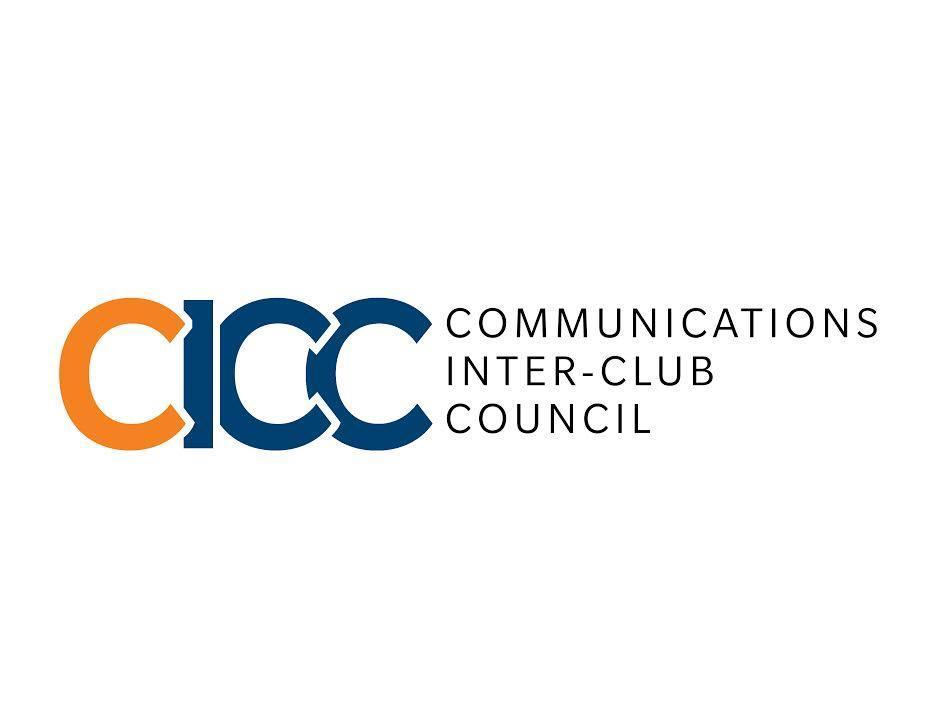 COMMUNICATIONS INTERCLUB COUNCILCALIFORNIA STATE UNIVERSITY, FULLERTONThe following are the minutes (a summary of the participants’ discussions) of a regular meeting with notice to the CICC, California State University, Fullerton, a nonprofit council held at 2600 East Nutwood Avenue, Suite 650-29, Fullerton, California on 10/02/2017.CALL TO ORDERROLL CALLAPPROVAL OF AGENDAAPPROVAL OF MINUTESPUBLIC SPEAKERFINANCIAL REPORTTIME CERTAINUNFINISHED BUSINESSOLD BUSINESSProposal” PRSSA “National Conference”$5,500Presentation: AD Club “Kickoff event”Proposal: ETC “Travel and tourism panel”$222.64​Proposal:​ ​PRSSA​ ​“Social​ ​Media​ ​Event”​ ​-​ ​$250​ Proposal:​ ​ETC​ ​“LinkedIn​ ​Session”​ ​-​ ​$11.46​Presentation:​ ​ETC​ ​“Digital​ ​Entertainment”​ ​Proposal:​ ​Titan​ ​Radio​ ​“Council​ ​Membership”NEW BUSINESSProposal : PRSSA “Decoding Event”$330​ ​Proposal:​ ​AD​ ​Club​ ​“Kick​ ​Off”​ ​ ​-​ ​$175​​Presentation:​ ​PRSSA​ ​-​ ​“Social​ ​Media​ ​Event”presentation: FMAA Kickoff PresentationNSSLHA “Memorandum”REPORTSAGENDA ITEMSADJOURNMENTFranky Barajas calls the meeting to order at 9:01 amMembers present: PRSSA (Cuaresma), Ad Club (Veyna), ETC (Ramirez), SPJ (Delgado), LPH (Sprague), FMAA (Perez), STANCE (Alcala), LJ (Lobo), NSSLHA (Vega), MaL (Escarcega), MaL (Delgado). Green highlights are tardy before approval of agenda.Yellow highlights are tardy after approval of agenda.Members absent: Sprague (LPH)Ex-officio members present: Gelrud Ex-officio members absent: BorjasPRSSA moves to amend the allocation of $250 for the “Social Media Event” down to $247.03  and Stance Seconds. PRSSA moves to amend the allocation of $330 for “Decoding SEO” down to $280 and STANCE seconds. ETC moves to amend the allocation of $222.64 for “Travel and Tourism Panel” down to 150.77 and STANCE Seconds. A motion as made by ETC to approve the agenda and PRSSA seconds. A motion was made to approve the minutes by PRSSA and NSSLHA seconds.None8074 Contracts, Fees, Rentals: $6031.14  | 8077 Travel: $9080None NoneA motion was made to the following allocation to be approved for $5,500 by PRSSA and NSSLHA seconds. PRSSA’s 2017national conference will take place in Boston from between October 6-10, 2017. There will be training sessions for students to explore new trends in the field of public relations. Students will also be able to network with peers and professionals around the nation. $5,500 will cover registration fees partially for the conference ($220 per person). Discussion: CSUF’s PRSSA is one of the most influential chapters on the west coast, and members are trying to make a presence to this event. Some students who went last year were able to receive great job opportunities from networking with professionals. All attendees will be non-active. The total cost for registration (25people) is $7,750. Five members have attended this conference the last year, and they received around $150 funding. It was mentioned that funding the amount of $5,500 would be difficult, as clubs have conferences and travel plans in the Spring semester. (ETC’s agency tour was around $2500, FMAA’s film festival, and NSSLHA/STANCE’s conferences). It was suggested that clubs that already received funding in the Fall semester should be prepared to let other clubs allocate funding first for the Spring semester. It was suggested that council can fund $110 for the people who attended the conference last year (half of $220). The total allocation will become $4950. ETC motions to amend the amount of $5,500 down to $4,950 and Paola seconds. CICC:  8 - 2 - 0 (Yes-No-Abstain) Allocation PassesAD Club’s kickoff event took place on September 6, 2017. Representatives from The Pitch Agency spoke about advertising projects they have worked on, and gave students information of how it was like to work in the advertising industry. They event was successful. A motion was made to the following allocation to be approved for $150.77 by ETC and NSSLHA seconds. ETC’s “Travel and Tourism Panel” will take place on Monday, October 2 from 7-9:30 pm at the TSU Pavilion C. This ETC’s second panel of the semester. Over 100 people are expected to attend the event. Students will have the opportunity to network with professionals and ask about questions related to the field of Entertainment and Tourism. Discussion:  Decorations will be disposable. Candy will be purchased from the 99 cents store.. CICC:  10 - 0 - 0 (Yes-No-Abstain) Allocation PassesA motion was made to the following allocation to be approved for $247.03 by PRSSA and ETC seconds. The “Social Media Event” took place on September 27, 2017 from 7-9 pm at the TSU Gabriellino. The event demonstrated the essential uses of social media in the industry. Panelists from Urban Decay Cosmetics, Power 106 and NBC Universal highlighted how social media expanded their brand. Funding went towards refreshments and food. Discussion: None CICC:  10 - 0 - 0 (Yes-No-Abstain) Allocation PassesA motion was made to the following allocation to be approved for $11.46 by ETC and PRSSA seconds. ETC’s “LinkedIn Endorsement Session” will take place on Wednesday, October 11th from 5-7 pm at the Titan Theatre. Students will have the opportunity to improve their LinkedIn profile. 50 people are expected to attend this event. Funding will go towards drinking water.  Discussion: None CICC:  10 - 0 - 0 (Yes-No-Abstain) Allocation PassesETC’S Digital Entertainment Panel took place on September 20 from 7-9:30 pm at the TSU Pavilion C.  Panelists from Tastemade, Clevver media, Tumblr, Warner Brothers, and NBC Universal Media came to speak to students about the TV-Film industry. Around 100 people attended this event. Event was successful. A motion was made by NSSLHA for Titan Radio to join CICC Council and ETC seconds. Titan Radio is an organization run completely by students and for students. The purpose is for students in the CTVA major to gain hands-on experience. Like all other clubs in the CICC, Titan Radio hosts events and fundraisers. If Titan Radio becomes a part of the council, funding requested will mainly go towards paying artists for events. By joining council, Titan Radio can help promote events for the college of Communications, and hope that CICC can help promote their organization so more people would know about it. The goal is for Titan Radio to be recognized as a strong station. Discussion: There are around 80 active DJs as members that are part of TR. Members can interact with the board at any time, on a one-on-one basis. TR is located in the library basement. Members can learn how radio works through this experience. So far, TR has not partnered with other organizations or invited guest speakers yet. They hope to have this opportunity in the future. They also hope to bring in artists that are more well-known to attract more people to listen to the station. CICC:  10 - 0 - 0 (Yes-No-Abstain) Allocation PassesA motion was made to the following allocation to be approved for $280 by PRSSA and ETC seconds. This event will take place on Wednesday, October 11 from 7-9 pm at the TSU Gabriellino. The guest speaker from Echo Media Group will speak about Search Engine Optimization and its growing influence in PR. Funding will go towards food and refreshments. Discussion: None CICC:  10 - 0 - 0 (Yes-No-Abstain) Allocation PassesA motion was made to the following allocation to be approved for $175 by Ad Club and PRSSA seconds. Ad Club’s 3rd Kickoff Event will take place on October 4th from 7-9 pm at the TSU Gabriellino. Speakers from The Pitch Agency will be coming to speak about advertising projects they have been working on. Food and refreshments will be served. 60 people are expected to attend the event. Discussion: None CICC:  10 - 0 - 0 (Yes-No-Abstain) Allocation PassesThe event was successful! People enjoyed the food and the program. Students received samples from Urban Decay Cosmetics. 130 people attended this event. Subway was served and there were no leftover food. Event was successful. A motion was made by NSSLHA to adopt the Memorandum and STANCE seconds. This Memorandum is considered to be a rough draft. The main concern is to focus on the safety of students. Some suggestions to modify the Memorandum: stay neutral and remove negative connotation. It needs to be concise and not target anyone. Discussion: It was mentioned that SQE (Student for Quality Education) wanted the memorandum to address financial situations. A motion was made by Titan Radio (TR) to table memorandum to the next meeting and SPJ seconds. ChairWelcome Titan Radio!Vice Chair of FinancePick up your checks from KatrinaDirector of AdministrationNone Director of Production NoneDirector of Communication  AdviserApplication for office space in the TSU is open until 10/16. Asi.fullerton.edu/programs/officespaceASI RepsCurrently working with students to address concerns regarding budget. Josh’s office hours are Thursdays 11 am - 12 pm at the TSU second floor (room 270). MaLFeel free to speak to Paola for any financial related questions NoneA motion to adjourn the meeting was made by Franky at 10:32am and STANCE seconds. 